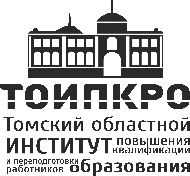 Областное государственное бюджетное учреждение дополнительного профессионального образования «Томский областной институт повышения квалификации и переподготовки работников образования» (ТОИПКРО). Томск, ул. Пирогова,10, телефон (3822) 90 79 89, факс (3822) 90-20 31Уважаемый контрагенты!Уведомляем Вас о том, что с 01.04.2024г. изменяются платежные реквизиты Областного государственного бюджетного учреждения дополнительного профессионального образования «Томский областной институт повышения квалификации и переподготовки работников образования» (ТОИПКРО).Все платежные операции с 01.04.2024г. просим осуществлять по следующим реквизитам:ТОИПКРОИНН 7018017520КПП 701701001ОГРН 1027000873855Департамент финансов Томской области (ТОИПКРО л/сч 6110000668)Единый казначейский счет (ЕКС): 40102810245370000058 Банк: ОТДЕЛЕНИЕ ТОМСК БАНКА РОССИИ//УФК по Томской области г. ТомскБИК: 016902004Номер казначейского счета: 03224643690000006500В случае, если для проведения оплаты по действующему договору Вам необходимо заключение дополнительного соглашения об изменении реквизитов, просим обращаться к юрисконсульту ТОИПКРО Болтовскому Василию Николаевичу, тел. (3822) 90-20-64, электронная почта: aston76@mail.ru.Ректор ТОИПКРО			                                            		 О.М. ЗамятинаБолтовский Василий Николаевич+7 (3822) 90 20 64aston76@mail.ru№на №отот